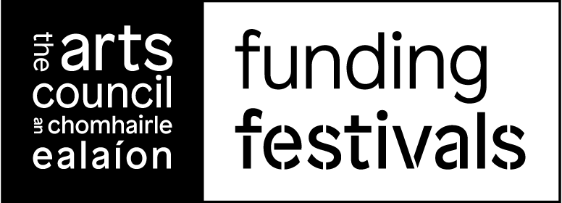 Foirm Thuairisce Scéim Infheistíochta na bhFéilte (SIF) 2024AN FHOIRM SEO A CHOMHLÁNÚTá an fhoirm seo ann chun gur féidir libh cuntas fíriciúil a sholáthar don Chomhairle Ealaíon ar a raibh d’eagraíocht ábalta a bhaint amach le Deontas Infheistíochta Féile. Cabhróidh do chuid faisnéise linn taifead a dhéanamh ar ghníomhaíocht féile agus feabhas a chur ar ár gcuid tacaíochtaí.Comhlánaigh an fhoirm seo agus seol ar ais í i dteannta an bhileog ioncaim agus caiteachais le do thoil (mar a míníodh i do Threoir Íocaíochta). Ba cheart an dá dhoiciméad a uaslódáil chuig córas ar líne na Comhairle Ealaíon (OLS) chun d’íocaíocht deiridh a fháil. Ba cheart go mbeadh do ríomhphost tairisceana ón gComhairle Ealaíon, clár féile, sonraí lucht féachana, buiséid agus an fhoirm Ioncaim agus Caiteachais in aice láimhe agus an fhoirm seo á líonadh agat, cabhróidh sé seo leat mar BEIDH ORT tagairt a dhéanamh don fhaisnéis seo agus tú ag freagairt codanna áirithe den fhoirm thuairisce.  Ba cheart go dtógfadh sé thart ar 45-60 nóiméad chun an fhoirm a chomhlánú. NÓTA TÁBHACHTACHNÍ MÓR DUIT gach cuid den fhoirm a líonadh isteach. Marcáil aon chodanna ‘N/B’ mura mbaineann le hábhar. Seolfar ar ais foirmeacha nach bhfuil comhlánaithe. Ní mór don fhaisnéis san fhoirm seo teacht leis an bhfaisnéis a chuirtear ar fáil le do bhileog Ioncaim agus Caiteachais. Seolfar ar ais foirmeacha nach bhfuil mar an gcéanna agus is féidir leo moill a chur ar phróiseáil na n-íocaíochtaí deiridh.Ná hathraigh na ceisteanna sa tuairisc seo ar bhealach ar bith. Cuirtear nótaí mínithe ar fáil do gach cuid chun cabhrú leat. Tá seacht gcuid sa tuairisc seo:Sonraí na hEagraíochta Torthaí Gníomhaíochta na FéileComhionannas, Éagsúlacht agus IonchuimsitheachtBainistíocht AirgeadaisMeasúnúAiseolasDearbhúSa doiciméad seo cuirfimid nótaí tábhachtacha nó nótaí míniúcháin ar fáil. Beidh siad seo ina gcabhair duit chun an fhoirm a chomhlánú go cruinn. Déanfar na codanna seo a aibhsiú ar fud an doiciméid.1. SONRAÍ NA hEAGRAÍOCHTALíon isteach an t-eolas ábhartha thíos:2. TORTHAÍ GNÍOMHAÍOCHTA NA FÉILEAnseo ba mhaith linn sonraí a fháil faoi líon na n-ealaíontóirí atá fostaithe mar aon le daoine eile a chuidigh le soláthar do chlár féile (áirítear leis seo teicneoirí agus iad siúd a d’oibrigh go deonach). Ba mhaith linn a fháil amach freisin an méid saothair ealaíne a chuir tú ar fáil i do chlár agus an ndearna tú coimisiúnú ar chruthú saothair nua mar aon leis na cineálacha imeachtaí a chuir tú ar fáil agus líon do lucht féachana.A. GNÍOMHAÍOCHTLíon isteach an t-eolas ábhartha sa tábla thíos. N/B i gcás ní bhaineann le hábhar.B. CLÁRLíon isteach an t-eolas ábhartha sa tábla thíos maidir leis an miondealú ar sholáthar clár d’fhéile. N/B i gcás ní bhaineann le hábhar.C. LUCHT FÉACHANACabhraíonn sé seo linn tuiscint a fháil ar na cineálacha lucht féachana a fhreastalaíonn ar do chlár féile, conas a fhreastalaíonn siad, cad as a dtagann siad agus na bealaí ina ndéanann tú a gcuid faisnéise a thaifeadadh agus a bhailiú. Tá dhá chuid le comhlánú: (Líon Lucht Féachana agus Próifíl Lucht Féachana). Tugann an Chomhairle Ealaíon Uirlis chun do lucht féachana a mhapáil ar fáil chun cabhrú leis an mbailiú sonraí seo.Líon isteach boscaí an lín lucht féachana agus tabhair na figiúirí iomlána. Ní theastaíonn ainmneacha na n-imeachtaí ar leith uainn.LÍON LUCHT FÉACHANANÍ MÓR uimhreacha Íoctha, Neamhíoctha agus Gan ticéad a bheith cothrom le figiúirí iomlána an lucht féachana.PRÓIFÍL LUCHT FÉACHANA - TINREAMHBa cheart go mbeadh an dá fhigiúr seo cothrom leis an bhfigiúr ‘Lucht Féachana Iomlán’ a thugtar i gcuid C4 thuas.PRÓIFÍL LUCHT FÉACHANA - AOISBa cheart go mbeadh an figiúr seo cothrom leis an bhfigiúr ‘Lucht Féachana Iomlán’ a thugtar i gcuid C4 thuas.Mura gcoimeádtar faisnéis aoise den lucht féachana ba cheart duit N/B a chur i mboscaí C7-12 agus líon iomlán an lucht féachana a chur isteach i gcuid C4 i mbosca C13. PRÓIFÍL LUCHT FÉACHANA - SUÍOMHBa cheart go mbeadh na ceithre fhigiúr seo cothrom leis an bhfigiúr ‘Lucht Féachana Iomlán’ a thugtar i gcuid C4 thuas.Mura gcoimeádtar suíomh geografach an lucht féachana ba cheart duit N/B a chur i mboscaí C7-9 agus líon iomlán an lucht féachana a chur isteach i gcuid C4 i mbosca C10) ní heol. MODHEOLAÍOCHT CHUN SONRAÍ LUCHT FÉACHANA A BHAILIÚSa bhosca thíos, déan cur síos ar conas a tháinig tú ar na figiúirí a cuireadh ar fáil i Cuid C (Lucht Féachana) (i.e. conas a rinne tú na huimhreacha seo a chomhaireamh, conas a chinntigh tú go raibh siad cruinn?). D’fhéadfaí é seo a dhéanamh trí chóras ticéad oifig na dticéad ar líne, trí shuirbhéanna nó trí bhealaí eile. NÁ tabhair níos mó ná 3 phointe urchair ghearra– 50 focal AR A MHÉAD3. COMHIONANNAS, ÉAGSÚLACHT & IONCHUIMSITHEACHT Sa scéim maoinithe seo, tá an Chomhairle Ealaíon ag déanamh monatóireachta ar ghníomhartha Comhionannais, Éagsúlachta agus Ionchuimsithe a dhéanann eagraíochtaí Féile.Tá an chuid thíos ag déanamh monatóireachta ar bheartas Comhionannais, Éagsúlachta agus Ionchuimsithe agus ar ghníomhartha a dhéanann eagraíocht Féile.Sa chuid seo iarraimid ort breac-chuntas a thabhairt ar an gcaoi a bhfuil céimeanna chun cinn tógtha ag d’eagraíocht chun comhionannas deiseanna agus ionadaíocht i measc ealaíontóirí agus oibrithe deonacha a chinntiú.Cuir tic:(Má tá nó má tá sé idir lámha freagair an chéad tábla eile)Cuir tic:4. BAINISTÍOCHT AIRGEADAISSa chuid seo iarrtar ort torthaí airgeadais do chlár féile 2023 a leagan amach. Ba chóir go mbeadh do bhileog Ioncaim/Caiteachais ar láimh agat agus an chuid seo den fhoirm á líonadh agat.A. TORADH AIRGEADAISNÓTA: NÍ MÓR don fhaisnéis a chuireann tú ar fáil thíos teacht leis an ioncam/caiteachas a chuireann tú ar fáil leis an bhfoirm thuairisce seo chun d’íocaíocht deiridh a éileamh.Déanfar aon bharrachas nó caillteanas a liostú sa chuid TORADH (Líne 53) de d’Fhoirm Ioncaim agus Chaiteachais.Mura bhfuil barrachas ná caillteanas agat, cuir N/B isteach sa dá bhosca thíosDÁMHACHTAIN SCÉIM INFHEISTÍOCHTA NA BHFÉILTECé na costais a chlúdaigh deontas na Comhairle Ealaíon 2024? (Cuir isteach sa tábla). Is féidir línte breise a chur leis más gá.SOCHAR COMHCHINEÁILBa mhaith linn a fháil amach an bhfuair d'fhéile aon sochar comhchineáil anseo. Is é an sainmhíniú atá ar shochar comhchineáil ná aon seirbhís iníoctha a chuirtear ar fáil saor in aisce - e.g. am a thabhairt go deonach, trealamh nó seirbhísí a chur ar fáil saor in aisce. Tabhair breac-chuntas ar an méid sochair a fuarthas in aice le gach catagóir thíos. Cuir ‘N/B’ isteach mura mbaineann siad le hábhar.5. LEAGÁIDTáimid ag déanamh taifead ar an gcaoi a gcuireann féilte le tairbhe fhadtéarmach na bpobal a bhfreastalaíonn siad orthu. D’fhéadfadh gur pobal áitiúil a bheadh ann nó pobal spéise amhail ealaíontóirí, nó réigiún geografach. Is anseo a iarrtar ort taifead a dhéanamh ar obair nó tionscadail a thosaigh d’fhéile nó a chomhfhorbair sí, ach ní mór don obair nó tionscadal a bheith ann fós ar mhaithe le do phobal lasmuigh de do ghnáthchlár féile. Cuir tic sna boscaí ábhartha agus cuir sonraí ar fáil maidir le do ranníocaíocht oidhreachta sa rannóg 5BA. Taifead OidhreachtaB. TORTHAÍ OIDHREACHTAMás rud é gur chuir tú tic sa bhosca thuas cuir tuilleadh sonraí ar fáil thíos. Pointe urchair in aghaidh gach bosca a bhfuil tic ann. (Ná bíodh níos mó ná 6 phointe urchair ghairide ann)6. AISEOLASAn bhfuil aon tráchta ginearálta faoi Scéim Infheistíochta na bhFéilte nó moltaí agat chun feabhas a chur ar an scéim seo?(Má tá, déan cur síos air sa bhosca thíos) ‘Mura bhfuil’, cuir N/B isteach7. DEARBHÚCREIDIÚNÚ Roghnaigh Tá nó Níl:Má thug, tabhair sonraí faoi conas a thug sí an t-aitheantas thíos. Murar thug, tabhair sonraí faoin bhfáth nár thug sí an t-aitheantas thíosDEARBHÚ RÁTHAÍOCHTAAinm na FéileARN (Ealaíon Uimhir Thagartha) Is féidir teacht ar an tsuim seo i do ríomhphost tairisceana um mhaoiniúNa dátaí a raibh an fhéile ar siúlLáthair: Contae TorthaíLíonNóta TreorachA1) Líon iomlán na n-Ealaíontóirí ar íocadh táille leo ar son a seirbhísí.NÓTA (1)(Is féidir leis na seirbhísí seo a bheith le haghaidh léirithe, taispeántais, ceardlanna, cainteanna srl. – aon ghníomhaíocht a bhí mar chuid de chlár na féile) Más ea an freagra ar an gceist seo ná ‘ceann ar bith’ cuir isteach a náid A2) An tréimhse a raibh ealaíontóirí fostaithe (á lua mar laethanta). Cé mhéad lá oibre a d’oibrigh na healaíontóirí?NÓTA (2)Chun é seo a ríomh glac leis gur ionann lá amháin oibre agus 8 n-uaire an chloig. Má chuir an t-ealaíontóir saothar i láthair (ar nós taibhiú nó caint) ba chóir duit na huaireanta cur i láthair a chomhaireamh. Dá ndéanfadh tú coimisiúnú ar chruthú na hoibre a chuirfeá san áireamh anseo na huaireanta a chaitear ag cruthú na hoibre freisin. Ríomh na huaireanta le do thoil agus roinn ar 8 chun méid na laethanta a sholáthar, mar shampla. Soláthraíonn 40 ealaíontóir ceardlann/caint dhá uair an chloig an duine (40 x 2 uair = 80 uair / 8 = 10 lá rannpháirtíochtaMás ea an freagra ar an gceist seo ná ‘ceann ar bith’ cuir isteach a náid A3) Líon iomlán na dteicneoirí ar íocadh táille leo ar son a seirbhísí NÓTA (3)(Is féidir leis na seirbhísí seo a bheith le haghaidh tacaíochtaí teicniúla le haghaidh léirithe, taispeántais, ceardlanna, cainte, seirbhísí digiteacha srl. – aon ghníomhaíocht a bhí mar chuid de chlár na féile)Más ea an freagra ar an gceist seo ná ‘ceann ar bith’ cuir isteach a náid A4) An tréimhse a raibh teicneoirí (an criú) fostaithe (á lua mar laethanta). Cé mhéad lá oibre a d’oibrigh na teicneoirí?NÓTA (4)(Chun an tréimhse fostaíochta do theicneoirí a ríomh bain úsáid as an ríomh céanna atá leagtha amach in Nóta 2 thuas)Más ea an freagra ar an gceist seo ná ‘ceann ar bith’ cuir isteach a náid A5) Líon iomlán na n-oibrithe deonacha a chuir le gníomhaíocht d’fhéileNÓTA (5)(Seo líon iomlán na n-oibrithe deonacha a chuidigh le soláthar do chlár féile. Áirítear leis seo maoir, foireann na díoloifige, pearsanra tosaigh an tí, feitheoirí taispeántais srl. (NÍ cheart Comhaltaí Boird a bheith san fhigiúr seo)Tabhair faoi deara gur chóir duit do chuid figiúirí deonacha a chur san áireamh sa chuid Sochar Comhchineáil den fhoirm seo (Cuid 4) Más ea an freagra ar an gceist seo ná ‘ceann ar bith’ cuir isteach a náid nó cuir N/BA6) Líon iomlán na léirithe (más ann dóibh).NÓTA (6)(Tagraíonn muid do léirithe anseo mar ghníomhaíochtaí léirithe do lucht féachana, mar shampla: ceolchoirmeacha, cainteanna, léachtaí, léirithe, paráidí, seisiúin, seónna. Níor cheart go n-áireofaí leis an bhfigiúr seo gníomhaíochtaí ar nós: seoltaí margaíochta, ceardlanna, clubanna leabhar nó taispeántais. Chun an líon iomlán a ríomh ba chóir duit an méid ama a tharla na léirithe a chomhaireamh is cuma cé acu an é an léiriú céanna a dhéantar arís agus arís eile.Mar shamplaDéanann New Theatre Company an dráma céanna ar feadh 3 oíche agus léiriú iarnóna amháin– seo 4 léiriú.Bíonn Banna ag seinm ar feadh oíche amháin – seo léiriú amháin4+1 =5 léiriú iomlána. Ba cheart go n-áireofaí sna figiúirí seo léirithe digiteacha chomh maith leo siúd atá ‘go pearsanta’’Más ea an freagra ar an gceist seo ná ‘ceann ar bith’ cuir isteach a náid A7) Líon iomlán na léirithe (más ann dóibh).NÓTA (7)(Déanaimid tagairt anseo do thaispeántais mar thaispeántais de shaothair ealaíne nó de mhíreanna spéise (d’fhéadfaí na nithe seo a leanas: cur i láthair grianghrafadóireachta, mínealaín, conairí ealaíne fuinneoige, conairí dealbhóireachta poiblí, cartlanna le taispeáint srl.). Chun an t-iomlán a ríomh ba chóir duit na laethanta a thaispeántar bailiúchán a chomhaireamh, Mar shampla1 taispeántas grianghrafadóireachta ar siúl ar feadh 30 lá = 30 lá1 taispeántas mínealaíne ar siúl ar feadh 15 lá = 15 lá30+15 =45 lá taispeántais iomlána Ba cheart go n-áireofaí sna figiúirí seo taispeántais dhigiteacha chomh maith leo siúd atá ‘go pearsanta’’ Más ea an freagra ar an gceist seo ná ‘ceann ar bith’ cuir isteach a náid nó cuir N/BA8) Líon iomlán na gceardlanna (más ann dóibh).NÓTA (8)(Tagraíonn muid anseo do cheardlanna mar chruinniú ina mbíonn grúpa daoine i mbun gníomhaíochta ar ábhar nó tionscadal ar leith (d’fhéadfaí a bheith ina sheimineár, rang drámaíochta nó rince, ceardlann scoile, club leabhar nó rang). Chun an líon iomlán a ríomh ba chóir duit an méid ama a tharla na ceardlanna a chomhaireamh is cuma cé acu an é an cheardlann chéanna a dhéantar arís agus arís eile do rannpháirtithe éagsúla. –Mar shamplaReáchtálann Amharc-Ealaíontóir an cheardlann ealaíne chéanna 4 huaire - seo 4 cheardlannReáchtálann Compántas Damhsa 2 rang damhsa éagsúla – seo 2 cheardlann4+2 =6 cheardlannBa cheart go n-áireofaí sna figiúirí seo ceardlanna digiteacha chomh maith leo siúd atá ‘go pearsanta’’Más ea an freagra ar an gceist seo ná ‘ceann ar bith’ cuir isteach a náid nó cuir N/BA9) An líon saothar ealaíne nua (más ann dóibh).NÓTA (9)Iarraimid ort líon na saothar ealaíne nua ar do chlár a scaradh amach anseo; déanaimid tagairt do shaothair ealaíne nuachruthaithe a chuirtear i láthair an phobail den chéad uair.  D’fhéadfaí léirithe den chéad uair nó bailiúcháin nua amharc-ealaíona a chur san áireamh, agus is féidir tagairt a dhéanamh do choimisiúin ina iarradh ar ealaíontóir nó eagraíocht ealaíon go gcruthófaí píosa ealaíne nua ag d’fhéile freisin. NÍOR cheart ceardlanna a áireamh ann. Chun an t-iomlán a ríomh ba chóir duit gach saothar nua a áireamh mar cheann beag beann ar líon na laethanta atá sé i do chlár. Mar shamplaLéirítear saothar amháin nua ceoil ar feadh trí oíche – seo coimisiún amháin= saothar ealaíne amháin nua san iomlán.Más ea an freagra ar an gceist seo ná ‘ceann ar bith’ cuir isteach a náid nó cuir N/BAn Cineál ImeachtaLíon na n-imeachtaíNóta TreorachB1) Cé mhéad imeacht ‘beo’ nó ‘pearsanta’ a soláthraíodh?NÓTA (10)(Is éard atá i gceist againn le himeachtaí ‘beo’ nó ‘go pearsanta’ ná gníomhaíochtaí inar fhreastail an pobal go fisiciúil ar léiriú, ar cheardlann nó ar thaispeántas i do chlár féile). Chun é seo a ríomh ba chóir duit líon na gcineálacha éagsúla imeachtaí i do chlár a chomhaireamh seachas léirithe nó laethanta taispeántais, i.e. 3 dhráma, 4 cheolchoirm, 2 léamh, ceardlann amháin.Mar shamplaDéanann New Theatre Company an dráma céanna ar feadh 3 oíche agus léiriú iarnóna amháin– seo imeacht amháintaispeántas grianghrafadóireachta amháin ar siúl ar feadh 30 lá = 1 láReáchtálann Compántas Damhsa 2 rang damhsa éagsúla – seo 2 imeacht1+1+2 = 4 imeacht (dráma amháin, taispeántas amháin agus 2 cheardlann)Má d’fhreastail lucht féachana ar imeacht beo a craoladh beo nó a taifeadadh freisin, is féidir leat na tinrimh sin a chur san áireamh anseo. Más ea an freagra ar an gceist seo ná ‘ceann ar bith’ cuir isteach a náid nó cuir N/BB2) Cé mhéad imeacht digiteach a soláthraíodh?NÓTA (11)(Is éard atá i gceist againn le himeachtaí digiteacha gníomhaíochtaí a tharchuirtear go digiteach, mar shampla, craoladh gréasáin nó aon tarchur ar líne, fuaim, saothair réaltachta fíorúla.Chun é seo a ríomh ba chóir duit líon na gcineálacha éagsúla imeachtaí i do chlár a chomhaireamh seachas léirithe nó laethanta taispeántais. Mar shamplaléamh leabhar amháin ar líne agus ceolchoirm amháin le sruth beo - seo 2 imeacht dhigiteacha2 phodchraoladh agus ceardlann amháin ar líne - seo 3 imeacht dhigiteacha1+1+2+1 = 5 imeacht dhigiteacha (léamh amháin, ceolchoirm amháin, 2 imeacht fuaime agus ceardlann amháin)Má rinneadh sruthú beo ar imeacht beo nó má rinneadh taifeadadh air, is féidir tinrimh dhigiteacha a chur san áireamh anseo.Más ea an freagra ar an gceist seo ná ‘ceann ar bith’ cuir isteach a náid nó cuir N/BB3) Cé mhéad imeacht eile a soláthraíodh?NÓTA (12)(Is éard atá i gceist againn le ‘eile’ ná imeachtaí nach mbíonn ‘go pearsanta’ nó ‘digiteach’) Sa bhosca a thugtar, ba chóir duit breac-chuntas a thabhairt ar an gcineál imeachta seo chomh maith leis an uimhir a soláthraíodh.Más ea an freagra ar an gceist seo ná ‘ceann ar bith’ cuir isteach a náid nó cuir N/BCatagóirLíon Lucht FéachanaNóta TreorachC1) Líon na dticéad íocthaNÓTA (13)(Cuir isteach, líon iomlán na dticéad a díoladh). Ba cheart go n-áireofaí sna figiúirí sin lucht féachana digiteach a d’íoc as imeachtaí ar líne.Más ea an freagra ar an gceist seo ná ‘ceann ar bith’ cuir isteach a náid C2) Líon na dticéad neamhíocthaNÓTA (14)(Is éard atá i gceist againn le ticéid ‘Neamhíoctha’ ná ticéid a eisítear saor in aisce, d’fhéadfaí gur ticéid saor iad nó imeachtaí saor in aisce a dteastaíonn ticéad uathu. Más ea an freagra ar an gceist seo ná ‘ceann ar bith’ cuir isteach a náid C3) Líon daoine sa lucht freastail gan ticéadNÓTA (15)(Is éard atá i gceist againn le himeachtaí gan ticéad ná imeachtaí nach dteastaíonn ticéid uathu. D’fhéadfadh gur taispeántais amharc-ealaíon nó paráidí agus seónna iad, áit ar féidir le lucht féachana freastal saor in aisce orthu agus a n-uimhreacha a thaifeadadh ar bhealaí eile, mar chomhaireamh ceann seachas ticéadú. Ba cheart go n-áireofaí sna figiúirí sin lucht féachana digiteach as imeachtaí ar líne.Más ea an freagra ar an gceist seo ná ‘ceann ar bith’ cuir isteach a náid C4) Figiúirí iomlána don Lucht FéachanaNÓTA (16)(Ba cheart gurb é seo iomlán d’uimhreacha Íoctha + Neamhíoctha + agus Gan ticéad arna gcur le chéile chun an lucht féachana iomlán a thabhairt. (Boscaí C1+C2+C3)An cineál tinrimhLíon Lucht FéachanaNóta TreorachC5) Líon na dtinreamh lucht féachana beo/go pearsantaNÓTA (17)(Is éard atá i gceist againn le tinreamh ‘beo’ nó ‘go pearsanta’ ná líon daoine a d’fhreastail go fisiciúil ar léiriú, ar cheardlann nó ar thaispeántas i do chlár féile). Níor cheart duit ach an líon iomlán a sholáthar – ní theastaíonn miondealú imeachtaí nó ainmneacha na n-imeachtaí uainn Don chuid seo bain úsáid as uimhreacha. NÁ bain úsáid as céatadáin.Más ea an freagra ar an gceist seo ná ‘ceann ar bith’ cuir isteach a náid C6) Líon daoine sa lucht freastail digiteachNÓTA (18)(Is éard atá i gceist againn le tinreamh digiteach ná líon na ndaoine a d'fhreastail ar ghníomhaíochtaí i do chlár féile ar líne. D’fhéadfadh na nithe seo a áireamh: gníomhaíochtaí a tharchuirfí go digiteach, mar shampla, craoladh gréasáin, seirbhís sruthaithe, fuaim nó réaltacht fhíorúil. Níor cheart duit ach an líon iomlán a sholáthar – ní theastaíonn miondealú imeachtaí nó ainmneacha na n-imeachtaí nó na n-ardán digiteach uainn.TABHAIR DO D’AIRE - Ciallaíonn tinreamh digiteach lucht féachana a bhí rannpháirteach ar feadh na hócáide ar fad. NÍOR chóir duit tuairimí Facebook nó ‘is maith liom’ a chur san áireamh, NÍOR chóir duit iad siúd a bhí ag plé leis an ábhar ar líne ar feadh cúpla nóiméad a áireamh.Don chuid seo bain úsáid as uimhreacha. NÁ bain úsáid as céatadáin.Más ea an freagra ar an gceist seo ná ‘ceann ar bith’ cuir isteach a náid Miondealú Lucht Féachana de réir próifíl aoiseLíon Lucht FéachanaNóta TreorachC7) Lucht féachana 0-7 (luathbhlianta)C8) Lucht féachana 8-14C9) Lucht féachana 15-24C10) Lucht féachana 25-44C11) Lucht féachana 45-64C12) Lucht féachana 65+C13) Ní heol NÓTA (19) Mura gcoimeádtar próifíl aoise do lucht féachana ba cheart duit N/B a chur i mboscaí C7-12 agus líon iomlán an lucht féachana/éisteachta a chur isteach i gcuid C4 sa bhosca seo)Próifíl Lucht Féachana de réir suímhLíon Lucht FéachanaNóta TreorachC14) Lucht féachana as an gceantar áitiúil (Contae)NÓTA (20)(Is lucht féachana iad seo atá ina gcónaí sa cheantar áitiúil ina mbíonn do chlár féile ar siúl) Don chuid seo bain úsáid as uimhreacha. NÁ bain úsáid as céatadáin.Más ea an freagra ar an gceist seo ná ‘ceann ar bith’ cuir isteach a náid C15) Lucht féachana as ceantair lasmuigh den cheantar áitiúil (Áiteanna eile in Éirinn)NÓTA (21)(Is lucht féachana iad seo atá ina gcónaí i gceantair eile in áiteanna eile in Éirinn ach nach bhfuil cónaí orthu sa cheantar áitiúil ina mbíonn do chlár féile ar siúl) Don chuid seo bain úsáid as uimhreacha. NÁ bain úsáid as céatadáin.Más ea an freagra ar an gceist seo ná ‘ceann ar bith’ cuir isteach a náid C16) Lucht féachana thar learNÓTA (22)(Is lucht féachana iad seo nach bhfuil cónaí orthu in Éirinn ach a d’fhreastail ar do chlár féile) Don chuid seo bain úsáid as uimhreacha. NÁ bain úsáid as céatadáin.Más ea an freagra ar an gceist seo ná ‘ceann ar bith’ cuir isteach a náid C17) Ní fios Suíomh an Lucht Féachana.NÓTA (23)Mura gcoimeádtar nóta ar shuíomh geografach do lucht féachana ba cheart duit N/B a chur i mboscaí C7-9 agus líon iomlán an lucht féachana a iontráiltear i gcuid C4 sa bhosca seo)Don chuid seo bain úsáid as uimhreacha. NÁ bain úsáid as céatadáin.Más ea an freagra ar an gceist seo ná ‘ceann ar bith’ cuir isteach a náid An bhfuil beartas a bhaineann le Comhionannas, Éagsúlacht agus Ionchuimsitheacht ag d’eagraíocht?Tugann/Tabharfaidh Ní thugann/Ní thabharfaidhIdir LámhaMá roghnaigh tú ‘tá’ nó ‘idir lámha’ thuas, sonraigh, an dtugann/ an dtabharfaidh do bheartas aghaidh ar an méid seo a leanas:Tugann/Tabharfaidh Ní thugann/Ní thabharfaidhIdir LámhaCleachtais fruilithe (fostaithe, ealaíontóirí, foireann léiriúcháin)Earcaíocht agus ballraíocht an bhoird nó an choisteEarcaíocht agus ballraíocht oibrithe deonachaClársceidealú na féileForbairt Lucht FéachanaMá chuireann tú aon chláir nó imeachtaí saindeartha ar fáil a dhíríonn ar éagsúlacht, tabhair mionchuntas orthu. (NÁ tabhair níos mó ná 3 phointe urchair ghearra– 50 focal AR A  MHÉADCeist:Freagra:Má tá barrachas ann i ndiaidh d’fhéile, cén chaoi a mbainisteofar an barrachas sin? (Má chomhlánaíonn tú an bosca seo NÁ comhlánaigh an bosca easnaimh thíos)Má tá caillteanas ann i ndiaidh d’fhéile, cé hiad na céimeanna a thógfar chun an figiúr sin a laghdú?(Má chomhlánaíonn tú an bosca seo NÁ comhlánaigh an bosca barrachais thuas)Catagóir Costais: (M.SH. Táillí Ealaíontóirí)Méid (€)1.2.3. DEONTAS IOMLÁN (Ba cheart go mbeadh an figiúr a chuireann tú isteach sa bhosca seo ag teacht le TAIRISCINT MHAOINITHE NA COMHAIRLE EALAÍON a cuireadh isteach i líne 52 de do bhileog Ioncaim agus Caiteachais.Cineál Sochair Comhchineáil:Méid (€)Obair Dheonach/Lucht Oibre(Cuir comhionann airgid €22.00 san uair ar gach oibrí deonach chun na huaireanta comhchineáil a soláthraíodh a mheas).Ionaid/SpásannaTrealamh/Seirbhísí TeicniúlaEile (sonraigh, le do thoil)SOCHAR COMHCHINEÁIL IOMLÁNBa cheart go mbeadh an figiúr a chuireann tú isteach sa bhosca seo cothrom leis an méid sochair chomhchineáil a d’iontráil tú i d’fhoirm Ioncaim agus Caiteachais€An Cineál OidhreachtaCuir tic más ábharthaSamplaí (liosta nach bhfuil uileghabhálach)Forbairt EalaíontaRoinnt Samplaí d’Fhorbairt Ealaíonta Forbairt d’fhoirm ealaíneD’fhéadfadh gurb é seo an cás gur choimisiúnaigh d’fhéile saothar nua ó ealaíontóir, nó sa chás gur thacaigh d’fhéile le healaíontóirí chun saothar nua a thástáil, nó sa chás gur fhorbair tú snáithe nua de chláreagrú i bhfoirm ealaíne ar leith.Forbairt Slite Beatha na nEalaíontóiríD’fhéadfadh gur cás a bheidh ann inar chuir d’fhéile ar chumas ealaíontóirí a gcleachtais ealaíonta a fhorbairt nó inar fhorbair d’fhéile tionscnaimh nó cláir chun oiliúint a chur ar ealaíontóirí nó a bhforbairt ghairmiúil a spreagadh. D’fhéadfadh go mbeadh comhpháirtíochtaí seanbhunaithe agat le heagraíochtaí ealaíne eile a chuidíonn le healaíontóirí aistriú go réimse cleachtais ghairmiúil eile.Forbairt CláreagraitheSeo samplaí den chineál cáis a d’fhéadfadh a bheith ann:Tionscnamh cláir féile atá neamhspleách anois agus a fheidhmíonn lasmuigh den eagraíocht (mar fhéile ina diaidh e.g. d’fhéadfadh gur ceardlanna a bheadh ann, nó tionscnamh amharc-ealaíona, paráid, margaí ealaíontóirí srl.Forbairt clár sóisialta i gceantair thuaithe agus uirbeacha – ag obair le pobail ar feadh na bliana á gcur i láthair do na healaíona e.g. cláir ceardlainne pobail Bonneagar Ealaíon FisiciúilRoinnt Samplaí de Bhonneagar Ealaíon Fisiciúil B’fhéidir gur chuidigh d’fhéile leis an méid seo a leanas:Forbairt nó cruthú ionaid nó spáis ealaíne (foirgnimh shealadacha nó bhuana) a cruthaíodh mar thoradh ar obair na féile.Forbairt ealaíne poiblí a cruthaíodh mar chuid de chlár na féile agus atá ann anois i spás poiblí – d’fhéadfadh gur dealbha ealaín poiblí a bheadh ann, nó loirg ealaíne múrphictiúir nó coimisiúin, leachtanna nó plaiceanna ealaíne múrphictiúir Bailiúcháin Chathrach – ina gcuireann an fhéile obair ar fáil do bhailiúchán cathrach poiblí e.g. Saothair ealaíne nó Coimisiúin a léirítear nó a chuirtear ar taispeáint ansin.Tionchar an Phobail/ Forbairt an PhobailRoinnt samplaí de Thionchar an Phobail nó d’Fhorbairt an PhobailD’fhéadfadh gurbh amhlaidh go ndearnadh ceann nó cuid de na rudaí seo a leanas mar chuid de d’fhéile:Clár nó tionscnamh a chruthaigh tú agus a d’athraigh pleanáil nó beartas áitiúil nó a d’imir tionchar ar phleanáil nó ar bheartas áitiúil Bhí d’fhéile freagrach go díreach nó go hindíreach as forbairt na spásanna dearóile, as foirgnimh chathrach/phoiblí nó as foirgnimh atá faoi úinéireacht phríobháideach mar thoradh ar ghníomhaíocht ealaíne a bheith sna spásanna céanna.Chuir d’fhéile le folláine do phobail (cuir fianaise ar fáil thíos)D’fhorbair d’fhéile comhpháirtíochtaí (comhpháirtíochtaí airgeadais, ealaíonta) a d’fhág go raibh tuilleadh infheistíochta i do phobal áitiúil (cuir fianaise ar fáil thíos)D’fhorbair d’fhéile spéis agus scileanna daoine sna healaíona trí oibriú go deonach i gclár d’fhéile.Chuir d’fhéile tús le nó chuidigh sí le nascadh bailteTionchar na Féile ar an TionscalRoinnt samplaí de Thionchar na Féile ar an TionscalD’fhéadfadh gurbh amhlaidh gur fhorbair d’fhéile ceann nó cuid de na rudaí seo a leanas:Slite beatha na foirne, amhail oibrithe deonacha, léiritheoirí, teicneoirí, cláreagarthóir, coimeádaithe; a chinntiú go bhfuil dul chun cinn á dhéanamh acu go dtí gairmeacha eile i dtionscal na n-imeachtaíBeartais a chuidíonn le hearnáil na bhféilte agus na n-imeachtaí i bhforbairt na féile (mar shampla, forbairt an dea-chleachtais nó forbairt na mbeartas i bhforbairt Dhigiteach, i nGníomhú ar Son na hAeráide agus na Timpeallachta, i mBrabús ar Infheistíocht)Grúpa cuibhreannais d’fhéilte a oibríonn as lámha a chéile chun réimse leathan comhthacaíochtaí a chur ar fáil.Comhionannas, Éagsúlacht agus IonchuimsitheachtRoinnt samplaí d’fhorbairt i gComhionannas, Éagsúlacht agus Ionchuimsitheacht (CÉI) D’fhéadfadh gurb amhlaidh gur chuir d’fhéile le ceann nó le cuid de na rudaí seo a leanas, nó go raibh d’fhéile i gceannas orthu:Deiseanna inbhuanaithe do na daoine ag obair sna healaíona agus do na daoine ag a bhfuil cúlra éagsúil agus ionchuimsitheach Deiseanna oiliúna do na daoine ag a bhfuil cúlraí CÉI. Do lucht féachana a athphróifíliú go soiléir lena chinntiú go léiríonn siad réimse cúlraí.Tionscnaimh a chuireann deiseanna ar fáil agus a chuireann na daoine ó chúlraí CÉI chun cinn agus ar aghaidhCúrsaí Digiteacha agus CartlannaíochtRoinnt samplaí d’oidhreachtaí digiteacha agus cartlannaíochtaD’fhéadfadh gurbh amhlaidh go ndearnadh ceann nó cuid de na rudaí seo a leanas mar chuid de d’fhéile:Cuireann sí ranníocaíocht ar fáil do na saothair ealaíne digití agus forbraíonn sí iad – saothair ealaíne a bhíonn ar taispeáint go buanBíonn an clár i gcartlann go buan chun críocha cúrsaí taighde. (Sa chás go bhfuil clár d’fhéile lóisteáilte le cartlann oifigiúil, cuir ainm na cartlainne thíos)Tabhair deimhniú go bhfuil dhá ghrianghraf den fhéile is déanaí a bhí ag d’eagraíocht uaslódáilte agat chuig banc íomhánna na Comhairle Ealaíon. http://www.artscouncil.ie/imagebank/ Ainm na gComhad:Dáta Uaslódáilte: Ar thug an eagraíocht aitheantas don Chomhairle Ealaíon ar gach ábhar poiblíochta le linn na tréimhse seo, de réir ‘A guide to acknowledging Arts Council funding’ lena n-áirítear úsáid an lógó mhaoinithe chirt? (mar sa phictiúr) 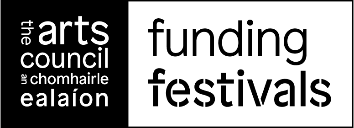 Sea Níor thugTeastaíonn dearbhú ráthaíochta atá sínithe ag beirt fhreagrach atá bainteach leis an ngníomhaíocht mhaoinithe.Teastaíonn sé lena dhearbhú gur baineadh úsáid as an maoiniú a fuarthas ón gComhairle Ealaíon don chuspóir dár deonaíodh é agus gur comhlíonadh aon choinníollacha a bhain leis. Sa chás go bhfuil an maoiniú níos lú ná €25,000 in aghaidh na bliana, is leor ainm ó dhuine freagrach amháin.Dearbhaím gur baineadh úsáid as an maoiniú a fuarthas ón gComhairle Ealaíon don chuspóir dár deonaíodh é agus gur comhlíonadh aon choinníollacha a bhain leis. Anuas air sin, mar a bhfaighim maoiniú ó fhoinsí eile maoinithe phoiblí, dearbhaím nach bhfuil aon dúbláil i gceist maidir leis an maoiniú poiblí a úsáid don ghníomhaíocht chéanna.Ainm:                                                                 Dáta: Ainm:                                                                 Dáta:(Glacfar le hainmneacha clóscríofa)